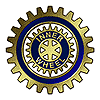 Vänersborg IWC D 236	  International Inner Wheel	SwedenLeave a lasting Legacy			Månadsbrev 6 2017-2018IIWpresident				President: Siv Sundqvist	Dr Kapila Gupta			tf  Monica Helldén 				Sekreterare: Marita Persson   Våra gäster Eva Rosén och Eva Olsson har båda önskemål om att bli medlemmar i Vänersborgs IW. Båda har varit gäster vid tre tillfällen. Inträdet kan ske antingen vi januarimötet eller vid senare tillfälle. Om någon har synpunkter mot detta så hör av er till Monica Helldén.Kallelse 4: Månadsmöte på Lagergrenska Huset, Residensgatan 18-20, Vänersborg.Program:	 Julmöte, Distriktspresidenten Eva Knutsson medverkarTid: 	5 december kl 18.00	Kostnad: 	170 kronor.Anmälan: 	senast torsdagen den 30 novemberAnmälningar görs till: Birgitta Johansson tel. 0521-17141 mob 0737-530543 eller  e.birgitta.johansson@gmail.comMargareta Hjerten tel:0521-12930 mob 070-6929233 eller  margareta.hjerten@telia.comVi har ju skapat en tradition de senaste två åren och även i år var mötet positivt till att skänka en julklapp till Diakonalt center. Julklappen kan vara på ca 100 kr och märkt med vem den kan vara till, ex Kvinna, flicka 7-10 år etc.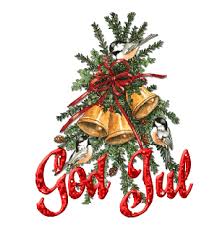 Kallelse 5: Månadsmöte på Lagergrenska Huset, Residensgatan 18-20, Vänersborg.Program:	 Vi firar IW dagen, 	Birgitta Rasmusson, känd från TV ”Hela Sverige bakar” samt 	författare till boken 7 sorters kakor, kåserar och berättar om kakor.Tid: 	9 januari 2018, kl 18.00	Kostnad: 	170 kronor.Anmälan: 	senast torsdagen den 28 decemberAnmälningar görs till: Birgitta Johansson tel. 0521-17141 mob 0737-530543 eller  e.birgitta.johansson@gmail.comMargareta Hjerten tel:0521-12930 mob 070-6929233 eller  margareta.hjerten@telia.comAnteckningar från Distriktsårsmötet den 21 oktober 2017, Hotel Scandic TrollhättanEfter att past president Christina Palm hälsat oss välkomna så introducerades Maria Zeffer-Johnsson som kom att prata kroppsspråk och skratt. Maria jobbar som teaterpedagog och skådespelare på N3. Maria praktiserade olika skrattövningar på oss som används i skrattgympa. Det började med att vi tog närmaste IW:are i hand tittade varandra i ögonen och låtsades skratta. Konstigt nog så började vi gapskratta. Det blev många goda och äkta skratt som höll i sig under hela mötet. Vill ni veta mer bakgrund till detta så gå in på IW hemsida distriktet och klicka på protokoll,Mötet fortsatte sedan under Evas ledning och föredragningslistan gicks igenom. Viktigt för oss är att avgiften inte förändrades, vi betalar fortfarande 500 kr.Eva Knutsson är villig att vara distriktspresident ytterligare ett år eftersom vice dp är vakant.Detta är under förutsättning att det kommer fram en vice dp till nästa distriktsmöte. IW klubben i Alingsås blev valberedning för att försöka hitta kandidat.Som vanligt så var det mycket intressant som dryftades och ett lotteribord var som vanligt välfyllt.Anteckningar från Månadsmöte 7 november .Närvarande 21 personer varav 3 gäster och fördragshållaren. Eva Rosén, Eva Olsson och vår gäst från Tyskland Margareta Momkvist. Fördragshållare Tore Ottosson.Monica Helldén som är president under Sivs sjukdom hälsade alla välkomna och vände sig särskilt till våra gäster och föredragshållare. Speciellt trevligt var att kunna hälsa en Inner Wheelare från Tyskland välkommen. Monica tände ljuset, påminde om vår värdegrund.Efter en god måltid så gavs ordet till vår föredragshållare Tore Ottosson. Referat från Tores föredrag.Tores inledning var, Varför blir man stridspilot?  Det började med en pojkdröm redan från 12 års ålder. När han blev lite äldre så var det ett häftigt yrke, stor maskiner grabbigt. När han blivit 24 år så insåg han att det krävdes både fysisk och psykisk styrka att vara flygare i flygvapnet. Man åkte på svåra uppdrag där riskerna att bli beskjutna var överhängande. Lagandan var viktig och riskerna var tydliga. Vid 30 års ålder så fanns familj att ta hänsyn till och man kände ett behov av att försvara sin livsstil. Uppgifterna skiftade då från att bistå försvaret i krigsområden till att arbeta med humanitära insatser. Det kunde vara allt från att flyga ner mat och mediciner till översvämningsområden, eller andra katastrofområden till att skicka reservdelar till maskiner. En viktig del är att vara helt klar över vad svensk säkerhetspolitik står för. Tore har arbetat i Afrika, Afghanistan, Honduras, Kongo bl.a.Vi tackade Tore för ett engagerande och trevligt föredrag.KlubbärendeAstrid rapporterade från Distriktsårsmötet. Eva Knutsson har fått förhinder och kan inte åka till Mellbourn, Karin Wånge från Göteborg åker i stället.Ekonomi, Astrid rapporterade att vi för närvarande har 19000 kr i kassan.Vänersborgs starka kvinnor, har möte i dag. Vi återkommer med rapport.Inkommande post/ utgående postMånadsbrev från IW Trollhättan,Brev från Holmestrand med önskan att få besöka oss till vårenFörsenat födelsedagskort till Siv	Gun Hjelm tackade för uppvaktning på 80-års dagenInför julmötet så bad vi Margareta Hjertén läsa julevangeliet.Margareta Momkvist från Tyskland var på besök. Hon berättade att hon var född utanför Grästorp och hade tagit studenten 1965 i Vänersborg . Därefter flyttade hon till Münster för att läsa till läkare. Hon träffade sin man som skulle bli tandläkare och sadlade då om och blev både läkare och tandläkare. Detta var en mycket driftig kvinna som har haft de flesta befattningarna inom Inner Wheel. Nu kandiderar hon till Border..1997 startade hon IW klubb i Tyskland och har hittills startat tre klubbar. Tyskland är det 3dje största IW land efter Indien och England. Hon rekommenderade på det bestämdaste att ta uppdrag inom IW som är både berikande och trevligt. Marita Persson